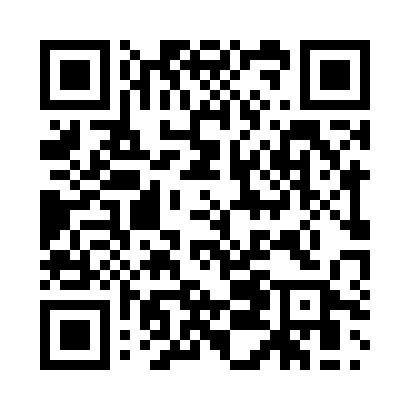 Prayer times for Baldringen, GermanyWed 1 May 2024 - Fri 31 May 2024High Latitude Method: Angle Based RulePrayer Calculation Method: Muslim World LeagueAsar Calculation Method: ShafiPrayer times provided by https://www.salahtimes.comDateDayFajrSunriseDhuhrAsrMaghribIsha1Wed3:526:101:305:318:5111:002Thu3:496:081:305:328:5311:023Fri3:466:071:305:338:5411:054Sat3:436:051:305:338:5611:085Sun3:406:031:305:348:5711:106Mon3:376:021:305:348:5911:137Tue3:346:001:305:359:0011:168Wed3:315:581:305:359:0211:189Thu3:285:571:305:369:0311:2110Fri3:255:551:305:379:0511:2411Sat3:215:541:305:379:0611:2712Sun3:185:521:305:389:0811:3013Mon3:155:511:305:389:0911:3314Tue3:145:501:305:399:1011:3615Wed3:135:481:305:399:1211:3816Thu3:135:471:305:409:1311:3917Fri3:125:461:305:409:1411:3918Sat3:125:441:305:419:1611:4019Sun3:115:431:305:419:1711:4020Mon3:115:421:305:429:1811:4121Tue3:105:411:305:429:2011:4222Wed3:105:401:305:439:2111:4223Thu3:105:391:305:439:2211:4324Fri3:095:371:305:449:2311:4325Sat3:095:361:305:449:2511:4426Sun3:095:361:305:459:2611:4527Mon3:085:351:315:459:2711:4528Tue3:085:341:315:469:2811:4629Wed3:085:331:315:469:2911:4630Thu3:085:321:315:479:3011:4731Fri3:075:311:315:479:3111:47